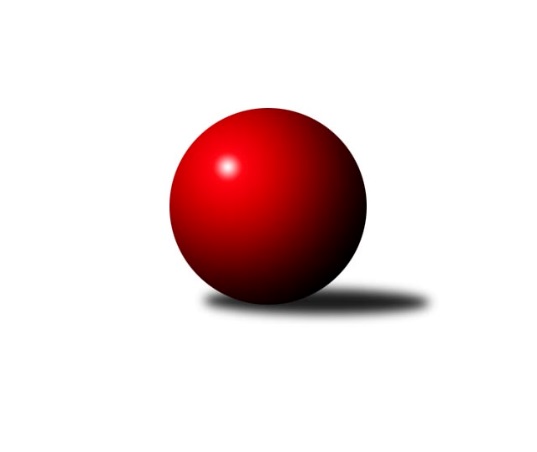 Č.1Ročník 2022/2023	17.9.2022Nejlepšího výkonu v tomto kole: 2688 dosáhlo družstvo: TJ Spartak Bílovec ˝A˝Severomoravská divize 2022/2023Výsledky 1. kolaSouhrnný přehled výsledků:TJ Sokol Sedlnice 	- TJ Odry ˝B˝	6:2	2520:2456	5.0:7.0	17.9.TJ VOKD Poruba ˝A˝	- KK Jiskra Rýmařov ˝B˝	6:2	2426:2368	7.0:5.0	17.9.TJ Spartak Bílovec ˝A˝	- Sokol Přemyslovice ˝B˝	6:2	2688:2455	8.5:3.5	17.9.TJ Michalkovice A	- TJ Sokol Bohumín ˝B˝	7:1	2473:2396	10.0:2.0	17.9.SKK Jeseník ˝A˝	- TJ Tatran Litovel A	6:2	2680:2663	6.0:6.0	17.9.TJ Horní Benešov ˝D˝	- TJ Horní Benešov ˝B˝	1:7	2527:2678	4.0:8.0	17.9.Tabulka družstev:	1.	TJ Michalkovice A	1	1	0	0	7.0 : 1.0 	10.0 : 2.0 	 2473	2	2.	TJ Horní Benešov ˝B˝	1	1	0	0	7.0 : 1.0 	8.0 : 4.0 	 2678	2	3.	TJ Spartak Bílovec ˝A˝	1	1	0	0	6.0 : 2.0 	8.5 : 3.5 	 2688	2	4.	TJ VOKD Poruba ˝A˝	1	1	0	0	6.0 : 2.0 	7.0 : 5.0 	 2426	2	5.	SKK Jeseník ˝A˝	1	1	0	0	6.0 : 2.0 	6.0 : 6.0 	 2680	2	6.	TJ Sokol Sedlnice	1	1	0	0	6.0 : 2.0 	5.0 : 7.0 	 2520	2	7.	TJ Odry ˝B˝	1	0	0	1	2.0 : 6.0 	7.0 : 5.0 	 2456	0	8.	TJ Tatran Litovel A	1	0	0	1	2.0 : 6.0 	6.0 : 6.0 	 2663	0	9.	KK Jiskra Rýmařov ˝B˝	1	0	0	1	2.0 : 6.0 	5.0 : 7.0 	 2368	0	10.	Sokol Přemyslovice ˝B˝	1	0	0	1	2.0 : 6.0 	3.5 : 8.5 	 2455	0	11.	TJ Horní Benešov ˝D˝	1	0	0	1	1.0 : 7.0 	4.0 : 8.0 	 2527	0	12.	TJ Sokol Bohumín ˝B˝	1	0	0	1	1.0 : 7.0 	2.0 : 10.0 	 2396	0Podrobné výsledky kola:	 TJ Sokol Sedlnice 	2520	6:2	2456	TJ Odry ˝B˝	Michaela Tobolová	 	 190 	 192 		382 	 0:2 	 391 	 	196 	 195		Stanislav Ovšák	Miroslav Mikulský	 	 209 	 210 		419 	 1:1 	 395 	 	210 	 185		Karel Šnajdárek	Rostislav Kletenský	 	 244 	 199 		443 	 1:1 	 411 	 	211 	 200		Jana Frydrychová	Ladislav Petr *1	 	 221 	 188 		409 	 0:2 	 463 	 	228 	 235		Stanislava Ovšáková	Milan Janyška	 	 205 	 216 		421 	 1.5:0.5 	 363 	 	205 	 158		Jiří Madecký	Jan Stuchlík	 	 230 	 216 		446 	 1.5:0.5 	 433 	 	217 	 216		Lukáš Dadákrozhodčí: vedoucí družstevstřídání: *1 od 51. hodu Stanislav BrejchaNejlepší výkon utkání: 463 - Stanislava Ovšáková	 TJ VOKD Poruba ˝A˝	2426	6:2	2368	KK Jiskra Rýmařov ˝B˝	Jiří Kratoš	 	 196 	 216 		412 	 2:0 	 355 	 	176 	 179		Pavel Švan	David Stareček	 	 189 	 206 		395 	 1:1 	 394 	 	194 	 200		Tomáš Chárník	Jáchym Kratoš	 	 212 	 188 		400 	 1:1 	 409 	 	199 	 210		Martin Kovář	Pavel Hrabec	 	 211 	 223 		434 	 1:1 	 430 	 	225 	 205		Petr Charník	Lukáš Trojek	 	 196 	 198 		394 	 2:0 	 364 	 	186 	 178		Petra Kysilková	Martin Skopal *1	 	 177 	 214 		391 	 0:2 	 416 	 	194 	 222		Romana Valovározhodčí:  Vedoucí družstevstřídání: *1 od 51. hodu Richard ŠimekNejlepší výkon utkání: 434 - Pavel Hrabec	 TJ Spartak Bílovec ˝A˝	2688	6:2	2455	Sokol Přemyslovice ˝B˝	Michal Kudela	 	 226 	 246 		472 	 1:1 	 434 	 	228 	 206		Marek Kankovský	Tomáš Binar	 	 245 	 248 		493 	 2:0 	 347 	 	165 	 182		Pavel Močár ml.	David Binar	 	 201 	 213 		414 	 2:0 	 367 	 	183 	 184		Milan Dvorský	Antonín Fabík	 	 197 	 241 		438 	 1:1 	 471 	 	241 	 230		Lukáš Vybíral	Filip Sýkora	 	 253 	 216 		469 	 2:0 	 398 	 	212 	 186		Milan Smékal	Milan Zezulka	 	 195 	 207 		402 	 0.5:1.5 	 438 	 	231 	 207		Jiří Kankovskýrozhodčí:  Vedoucí družstevNejlepší výkon utkání: 493 - Tomáš Binar	 TJ Michalkovice A	2473	7:1	2396	TJ Sokol Bohumín ˝B˝	Jiří Řepecký	 	 209 	 203 		412 	 1.5:0.5 	 381 	 	178 	 203		Lubomír Richter	Martin Ščerba	 	 241 	 213 		454 	 2:0 	 397 	 	204 	 193		Pavlína Krayzelová	Daniel Dudek	 	 214 	 196 		410 	 2:0 	 396 	 	203 	 193		Libor Krajčí	Petr Řepecký	 	 209 	 181 		390 	 1:1 	 431 	 	203 	 228		Lada Péli	Michal Zych	 	 192 	 195 		387 	 1.5:0.5 	 379 	 	184 	 195		Štefan Dendis	Josef Linhart	 	 221 	 199 		420 	 2:0 	 412 	 	215 	 197		Jozef Kuzmarozhodčí: Lenka RaabováNejlepší výkon utkání: 454 - Martin Ščerba	 SKK Jeseník ˝A˝	2680	6:2	2663	TJ Tatran Litovel A	Michal Smejkal	 	 230 	 221 		451 	 1:1 	 442 	 	248 	 194		Jiří Čamek	Jiří Fárek	 	 202 	 209 		411 	 0:2 	 428 	 	209 	 219		Jiří Fiala	Rostislav Cundrla	 	 223 	 201 		424 	 0:2 	 470 	 	229 	 241		Miroslav Sigmund	Václav Smejkal	 	 227 	 238 		465 	 2:0 	 431 	 	210 	 221		Jiří Vrobel	Jaromíra Smejkalová	 	 240 	 248 		488 	 2:0 	 460 	 	228 	 232		Miroslav Talášek	Miroslav Vala	 	 211 	 230 		441 	 1:1 	 432 	 	224 	 208		Kamil Axmannrozhodčí:  Vedoucí družstevNejlepší výkon utkání: 488 - Jaromíra Smejkalová	 TJ Horní Benešov ˝D˝	2527	1:7	2678	TJ Horní Benešov ˝B˝	Jaromír Hendrych	 	 248 	 236 		484 	 2:0 	 459 	 	238 	 221		David Kaluža	Zdeněk Žanda	 	 186 	 160 		346 	 0:2 	 429 	 	208 	 221		Jakub Dankovič	David Láčík	 	 218 	 204 		422 	 0:2 	 435 	 	227 	 208		Josef Matušek	Pavla Hendrychová	 	 188 	 208 		396 	 1:1 	 419 	 	214 	 205		Peter Dankovič	Zdeněk Smrža	 	 208 	 250 		458 	 1:1 	 464 	 	231 	 233		Petr Rak	Jakub Hendrych	 	 205 	 216 		421 	 0:2 	 472 	 	249 	 223		Michal Klichrozhodčí:  Vedoucí družstevNejlepší výkon utkání: 484 - Jaromír HendrychPořadí jednotlivců:	jméno hráče	družstvo	celkem	plné	dorážka	chyby	poměr kuž.	Maximum	1.	Tomáš Binar 	TJ Spartak Bílovec ˝A˝	493.00	333.0	160.0	0.0	1/1	(493)	2.	Jaromíra Smejkalová 	SKK Jeseník ˝A˝	488.00	306.0	182.0	2.0	1/1	(488)	3.	Jaromír Hendrych 	TJ Horní Benešov ˝D˝	484.00	315.0	169.0	8.0	1/1	(484)	4.	Michal Kudela 	TJ Spartak Bílovec ˝A˝	472.00	309.0	163.0	7.0	1/1	(472)	5.	Michal Klich 	TJ Horní Benešov ˝B˝	472.00	329.0	143.0	2.0	1/1	(472)	6.	Lukáš Vybíral 	Sokol Přemyslovice ˝B˝	471.00	299.0	172.0	2.0	1/1	(471)	7.	Miroslav Sigmund 	TJ Tatran Litovel A	470.00	322.0	148.0	2.0	1/1	(470)	8.	Filip Sýkora 	TJ Spartak Bílovec ˝A˝	469.00	318.0	151.0	8.0	1/1	(469)	9.	Václav Smejkal 	SKK Jeseník ˝A˝	465.00	304.0	161.0	6.0	1/1	(465)	10.	Petr Rak 	TJ Horní Benešov ˝B˝	464.00	303.0	161.0	2.0	1/1	(464)	11.	Stanislava Ovšáková 	TJ Odry ˝B˝	463.00	316.0	147.0	2.0	1/1	(463)	12.	Miroslav Talášek 	TJ Tatran Litovel A	460.00	298.0	162.0	1.0	1/1	(460)	13.	David Kaluža 	TJ Horní Benešov ˝B˝	459.00	319.0	140.0	7.0	1/1	(459)	14.	Zdeněk Smrža 	TJ Horní Benešov ˝D˝	458.00	291.0	167.0	4.0	1/1	(458)	15.	Martin Ščerba 	TJ Michalkovice A	454.00	310.0	144.0	4.0	1/1	(454)	16.	Michal Smejkal 	SKK Jeseník ˝A˝	451.00	319.0	132.0	4.0	1/1	(451)	17.	Jan Stuchlík 	TJ Sokol Sedlnice 	446.00	285.0	161.0	2.0	1/1	(446)	18.	Rostislav Kletenský 	TJ Sokol Sedlnice 	443.00	303.0	140.0	2.0	1/1	(443)	19.	Jiří Čamek 	TJ Tatran Litovel A	442.00	317.0	125.0	9.0	1/1	(442)	20.	Miroslav Vala 	SKK Jeseník ˝A˝	441.00	303.0	138.0	8.0	1/1	(441)	21.	Antonín Fabík 	TJ Spartak Bílovec ˝A˝	438.00	295.0	143.0	3.0	1/1	(438)	22.	Jiří Kankovský 	Sokol Přemyslovice ˝B˝	438.00	314.0	124.0	10.0	1/1	(438)	23.	Josef Matušek 	TJ Horní Benešov ˝B˝	435.00	293.0	142.0	4.0	1/1	(435)	24.	Pavel Hrabec 	TJ VOKD Poruba ˝A˝	434.00	287.0	147.0	3.0	1/1	(434)	25.	Marek Kankovský 	Sokol Přemyslovice ˝B˝	434.00	302.0	132.0	7.0	1/1	(434)	26.	Lukáš Dadák 	TJ Odry ˝B˝	433.00	302.0	131.0	8.0	1/1	(433)	27.	Kamil Axmann 	TJ Tatran Litovel A	432.00	287.0	145.0	8.0	1/1	(432)	28.	Lada Péli 	TJ Sokol Bohumín ˝B˝	431.00	299.0	132.0	8.0	1/1	(431)	29.	Jiří Vrobel 	TJ Tatran Litovel A	431.00	305.0	126.0	7.0	1/1	(431)	30.	Petr Charník 	KK Jiskra Rýmařov ˝B˝	430.00	308.0	122.0	8.0	1/1	(430)	31.	Jakub Dankovič 	TJ Horní Benešov ˝B˝	429.00	312.0	117.0	16.0	1/1	(429)	32.	Jiří Fiala 	TJ Tatran Litovel A	428.00	303.0	125.0	7.0	1/1	(428)	33.	Rostislav Cundrla 	SKK Jeseník ˝A˝	424.00	291.0	133.0	3.0	1/1	(424)	34.	David Láčík 	TJ Horní Benešov ˝D˝	422.00	294.0	128.0	10.0	1/1	(422)	35.	Milan Janyška 	TJ Sokol Sedlnice 	421.00	273.0	148.0	1.0	1/1	(421)	36.	Jakub Hendrych 	TJ Horní Benešov ˝D˝	421.00	305.0	116.0	7.0	1/1	(421)	37.	Josef Linhart 	TJ Michalkovice A	420.00	295.0	125.0	9.0	1/1	(420)	38.	Miroslav Mikulský 	TJ Sokol Sedlnice 	419.00	276.0	143.0	4.0	1/1	(419)	39.	Peter Dankovič 	TJ Horní Benešov ˝B˝	419.00	303.0	116.0	13.0	1/1	(419)	40.	Romana Valová 	KK Jiskra Rýmařov ˝B˝	416.00	283.0	133.0	4.0	1/1	(416)	41.	David Binar 	TJ Spartak Bílovec ˝A˝	414.00	285.0	129.0	4.0	1/1	(414)	42.	Jiří Řepecký 	TJ Michalkovice A	412.00	280.0	132.0	2.0	1/1	(412)	43.	Jozef Kuzma 	TJ Sokol Bohumín ˝B˝	412.00	287.0	125.0	4.0	1/1	(412)	44.	Jiří Kratoš 	TJ VOKD Poruba ˝A˝	412.00	299.0	113.0	1.0	1/1	(412)	45.	Jana Frydrychová 	TJ Odry ˝B˝	411.00	274.0	137.0	6.0	1/1	(411)	46.	Jiří Fárek 	SKK Jeseník ˝A˝	411.00	287.0	124.0	3.0	1/1	(411)	47.	Daniel Dudek 	TJ Michalkovice A	410.00	266.0	144.0	3.0	1/1	(410)	48.	Martin Kovář 	KK Jiskra Rýmařov ˝B˝	409.00	278.0	131.0	8.0	1/1	(409)	49.	Milan Zezulka 	TJ Spartak Bílovec ˝A˝	402.00	276.0	126.0	1.0	1/1	(402)	50.	Jáchym Kratoš 	TJ VOKD Poruba ˝A˝	400.00	295.0	105.0	10.0	1/1	(400)	51.	Milan Smékal 	Sokol Přemyslovice ˝B˝	398.00	303.0	95.0	12.0	1/1	(398)	52.	Pavlína Krayzelová 	TJ Sokol Bohumín ˝B˝	397.00	271.0	126.0	5.0	1/1	(397)	53.	Libor Krajčí 	TJ Sokol Bohumín ˝B˝	396.00	274.0	122.0	5.0	1/1	(396)	54.	Pavla Hendrychová 	TJ Horní Benešov ˝D˝	396.00	281.0	115.0	7.0	1/1	(396)	55.	Karel Šnajdárek 	TJ Odry ˝B˝	395.00	288.0	107.0	5.0	1/1	(395)	56.	David Stareček 	TJ VOKD Poruba ˝A˝	395.00	296.0	99.0	8.0	1/1	(395)	57.	Lukáš Trojek 	TJ VOKD Poruba ˝A˝	394.00	268.0	126.0	10.0	1/1	(394)	58.	Tomáš Chárník 	KK Jiskra Rýmařov ˝B˝	394.00	281.0	113.0	5.0	1/1	(394)	59.	Stanislav Ovšák 	TJ Odry ˝B˝	391.00	277.0	114.0	7.0	1/1	(391)	60.	Petr Řepecký 	TJ Michalkovice A	390.00	282.0	108.0	8.0	1/1	(390)	61.	Michal Zych 	TJ Michalkovice A	387.00	285.0	102.0	13.0	1/1	(387)	62.	Michaela Tobolová 	TJ Sokol Sedlnice 	382.00	268.0	114.0	7.0	1/1	(382)	63.	Lubomír Richter 	TJ Sokol Bohumín ˝B˝	381.00	275.0	106.0	6.0	1/1	(381)	64.	Štefan Dendis 	TJ Sokol Bohumín ˝B˝	379.00	280.0	99.0	11.0	1/1	(379)	65.	Milan Dvorský 	Sokol Přemyslovice ˝B˝	367.00	260.0	107.0	13.0	1/1	(367)	66.	Petra Kysilková 	KK Jiskra Rýmařov ˝B˝	364.00	240.0	124.0	8.0	1/1	(364)	67.	Jiří Madecký 	TJ Odry ˝B˝	363.00	264.0	99.0	6.0	1/1	(363)	68.	Pavel Švan 	KK Jiskra Rýmařov ˝B˝	355.00	266.0	89.0	15.0	1/1	(355)	69.	Pavel Močár  ml.	Sokol Přemyslovice ˝B˝	347.00	252.0	95.0	15.0	1/1	(347)	70.	Zdeněk Žanda 	TJ Horní Benešov ˝D˝	346.00	270.0	76.0	21.0	1/1	(346)Sportovně technické informace:Starty náhradníků:registrační číslo	jméno a příjmení 	datum startu 	družstvo	číslo startu7477	Rostislav Cundrla	17.09.2022	SKK Jeseník ˝A˝	1x11622	Jiří Vrobel	17.09.2022	TJ Tatran Litovel A	1x19999	Jiří Fiala	17.09.2022	TJ Tatran Litovel A	1x26864	Jakub Hendrych	17.09.2022	TJ Horní Benešov ˝D˝	1x26860	Jakub Dankovič	17.09.2022	TJ Horní Benešov ˝B˝	1x25174	Pavel Močár ml.	17.09.2022	Sokol Přemyslovice ˝B˝	1x7904	Milan Dvorský	17.09.2022	Sokol Přemyslovice ˝B˝	1x20212	Lubomír Richter	17.09.2022	TJ Sokol Bohumín ˝B˝	1x22279	Pavel Švan	17.09.2022	KK Jiskra Rýmařov ˝B˝	1x
Hráči dopsaní na soupisku:registrační číslo	jméno a příjmení 	datum startu 	družstvo	26338	Lukáš Dadák	17.09.2022	TJ Odry ˝B˝	25699	Martin Kovář	17.09.2022	KK Jiskra Rýmařov ˝B˝	7460	Miroslav Vala	17.09.2022	SKK Jeseník ˝A˝	Program dalšího kola:2. kolo24.9.2022	so	9:30	TJ Tatran Litovel A - TJ Horní Benešov ˝D˝	24.9.2022	so	10:00	KK Jiskra Rýmařov ˝B˝ - TJ Spartak Bílovec ˝A˝	24.9.2022	so	10:00	TJ Odry ˝B˝ - SKK Jeseník ˝A˝	24.9.2022	so	10:00	TJ Sokol Bohumín ˝B˝ - TJ VOKD Poruba ˝A˝	24.9.2022	so	13:30	TJ Horní Benešov ˝B˝ - TJ Michalkovice A	24.9.2022	so	15:00	Sokol Přemyslovice ˝B˝ - TJ Sokol Sedlnice 	Nejlepší šestka kola - absolutněNejlepší šestka kola - absolutněNejlepší šestka kola - absolutněNejlepší šestka kola - absolutněNejlepší šestka kola - dle průměru kuželenNejlepší šestka kola - dle průměru kuželenNejlepší šestka kola - dle průměru kuželenNejlepší šestka kola - dle průměru kuželenNejlepší šestka kola - dle průměru kuželenPočetJménoNázev týmuVýkonPočetJménoNázev týmuPrůměr (%)Výkon1xTomáš BinarBílovec A4931xTomáš BinarBílovec A114.484931xJaromíra SmejkalováJeseník A4881xMartin ŠčerbaMichalkovice A111.014541xJaromír HendrychHor.Beneš.D4841xStanislava OvšákováTJ Odry B110.554631xMichal KudelaBílovec A4721xMichal KudelaBílovec A109.614721xMichal KlichHorní Benešov B4721xLukáš VybíralPřemyslov. B109.374711xLukáš VybíralPřemyslov. B4711xJaromíra SmejkalováJeseník A109.26488